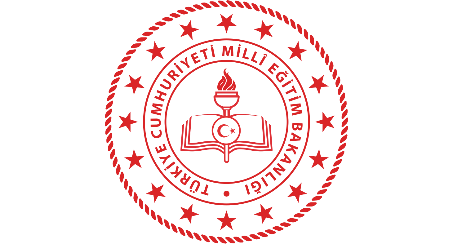 T.C. MİLLÎ EĞİTİM BAKANLIĞITÜRKİYE GENELİ ÖĞRETMENLER ARASIRESİM YARIŞMASI ŞARTNAMESİ2021		Millî Eğitim Bakanlığı Öğretmen Yetiştirme ve Geliştirme Genel Müdürlüğünce                                        “Doğru Ağacın Doğru Gölgesi Olur.” konulu resim yarışması düzenlenecektir.		Yarışma kapsamındaki çalışmalarda  “Doğru Ağacın Doğru Gölgesi Olur.” teması, öğretmenlerimizin gözünden ele alınacaktır. AMAÇEğitim ordusunun neferleri olan öğretmenlerimizin “Doğru Ağacın Doğru Gölgesi Olur.” sözünü resim yoluyla ifade etmelerini sağlamak Eğitimci ressamları ortak sanatsal bir faaliyette buluşturmakÖğretmenlik mesleğinin önemini görselleştirmekYetkin ve donanımlı öğretmenlerin toplumun geleceği olan nesilleri en iyi şekilde yetiştirmedeki önemini ve başarısını gözler önüne sermek BAŞVURU VE YARIŞMAYA GÖNDERİLECEK RESİMLERDE ARANACAK ŞARTLARKatılımcılar : Milli Eğitim Bakanlığına bağlı resmî okullarda (ilkokul, ortaokul ve liselerde) görev yapan tüm öğretmenlerÖlçüler : Kısa kenarı 35 cm’den az, uzun kenarı 100 cm’den fazla olmayacaktır.Teknik ve Malzeme : Serbest (iki boyutlu sanat malzemeleri)Yarışmaya gönderilecek çalışmalar, katlanmadan ve yıpranmamış bir şekilde ve kargo gönderiminde hasar görmeyecek şekilde kalın muhafaza içerisinde (strafor, ambalaj vb) öğretmenlerimizin bağlı bulundukları İl Millî Eğitim Müdürlüğüne elden teslim edilecek, katlanan ve yıpranan resimler değerlendirmeye alınmayacaktır. Sorumluluk, eser sahibine aittir.•   Form-1 eksiksiz olarak doldurulup zarfa konulacak, zarf kapalı olarak eserin arkasına yapıştırılacaktır.•   Yarışmada seçici kurul tarafından değerlendirilen eserlerden derece alan ve sergilenmeye değer görülenler, Millî Eğitim Bakanlığı Öğretmen Yetiştirme ve Geliştirme Genel Müdürlüğünce belirtilen tarihte sergilenecek ve bu eserlerden oluşan sergi kataloğu hazırlanacaktır. BAŞVURUNUN YAPILACAĞI YERKatılımcı öğretmenler, bağlı bulundukları İl Millî Eğitim Müdürlüğü Kültür Bölümüne başvuruda bulunacaklardır. İl milli eğitim müdürlüklerine elden teslim edilecek  Çalışmalar  illerden oluşturulacak komisyon aracılığıyla seçilecek  ve  il birincisi  olan Çalışmalar il milli eğitim müdürlüklerince  Kargo/Posta yoluyla Bakanlığımıza gönderilecektir.YARIŞMA JÜRİSİ DEĞERLENDİRMESİResimler, yarışma jürisi tarafından iki boyutlu sanat elemanları/ilkeleri ve temaya uygunluk gözetilerek değerlendirilecektir.Resimler, Millî Eğitim Bakanlığı Öğretmen Yetiştirme ve Geliştirme Genel Müdürlüğünce kurulan Yarışma Jürisi tarafından değerlendirilecektir. YARIŞMA JÜRİSİProf. Dr. Meliha YILMAZ  (Gazi Üniversitesi)Prof. Dr. Hüseyin ELMAS  (Gazi Üniversitesi)Prof. Dr. Ali Ertuğrul KÜPELİ  (Gazi Üniversitesi)Resim Öğrt. Veysel TACAR  (Mimar Sinan Güzel Sanatlar Lisesi)Resim Öğrt. Mustafa Cemil TURHAL (Ankara Güzel Sanatlar Lisesi)ÖDÜLLERDereceye giren ve  ödüle hak kazanan öğretmenlerimiz, Millî Eğitim Bakanlığı Öğretmen Yetiştirme ve Geliştirme Genel Müdürlüğü tarafından ödüllendirilecektir. Birinci		: Taşınabilir Bilgisayar   İNTEL  İ7 İŞLEMCİ 512 CGB SSD HDSK İkinci		: Taşınabilir Bilgisayar   İNTEL  İ5 İŞLEMCİ 216 CGB SSD HDSKÜçüncü	: Taşınabilir Bilgisayar   İNTEL  İ3 İŞLEMCİ 216 CGB SSD HDSKÖdül töreni ve yeri ayrıca http://oygm.meb.gov.tr adresinden duyurulacaktır. YARIŞMA TAKVİMİİLETİŞİM BİLGİLERİMillî Eğitim Bakanlığı Öğretmen Yetiştirme ve Geliştirme Genel MüdürlüğüAdem ÖZTÜRK 	: oyg_ohskfdb@meb.gov.tr		0 312 413 25 99
Şube Müdürü Gonca ÖZKARA 	: gonca.ozkara@meb.gov.tr		0 312 413 26 33
Şef FORM 1                                                                             ( Doldurulacak ve zarfa konulacak form )Yarışma Şartnamesinin İl Millî Eğitim Müdürlüklerince okullara duyurulması ve çalışmaların gönderilmesi          04.10.2021 - 04.11.2021Öğretmenlerin bağlı bulundukları İl Millî Eğitim Müdürlüklerinin Kültür Bölümüne başvuru yapmasıİl Millî Eğitim Müdürlükleri tarafından değerlendirilerek il birincisi olan çalışmaların Millî Eğitim Bakanlığı Öğretmen Yetiştirme ve Geliştirme Genel Müdürlüğüne kargo/posta yoluyla gönderilmesi05.11.2021  - 18.11.2021Eserlerin Millî Eğitim Bakanlığı Öğretmen Yetiştirme ve Geliştirme Genel Müdürlüğü Yarışma Jürisi tarafından değerlendirilmesi                             				18.11.2021 – 20.11.2021 Sonuçların açıklanması  21.11.2021   http://oygm.meb.gov.tr“DOĞRU AĞACIN DOĞRU GÖLGESİ OLUR” KONULU RESİM YARIŞMASIYARIŞMACI BİLGİ FORMU“DOĞRU AĞACIN DOĞRU GÖLGESİ OLUR” KONULU RESİM YARIŞMASIYARIŞMACI BİLGİ FORMUÖğretmenin Adı-SoyadıT.C Kimlik NumarasıBranşı Yarışmaya Katıldığı İl/İlçeOkuluCep TelefonuOkul TelefonuE-Posta AdresiDoğum tarihiMesleki Kıdem YılıÖğretmenin İmzası